     MIĘDZYSZKOLNY OŚRODEK SPORTOWY KRAKÓW-WSCHÓD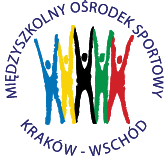 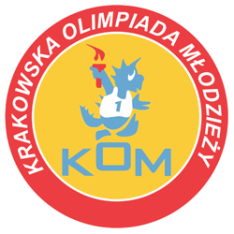 Adres: Centrum Rozwoju Com Com Zoneul. Ptaszyckiego 6 – P 09,  31 – 979 Krakówtel/ 693 507 504,   email:  biuro@kom.krakow.plwww.kom.krakow.plKraków, 10.03.2023r.LICEALIADA - KLASYFIKACJA DRUŻYNOWA CHŁOPCÓW- NARCIARSTWO ALPEJSKIESZKOŁAZAWODNIKZAWODNIKZAWODNIKRAZEM PKTPKT WSP.XLII LO211613812VIII LO191113110II LO2091309VIII PALO1765288III PLO18--187I LO1431186LO Pijarów1071185ZS Energet.151-164IV LO1311153V LO1211142XIV LO81-9Udział – 1 pktPGNiG42-6Udział – 1 pktX LO1113Udział – 1 pktXXVII1113Udział – 1 pktII PLO1113Udział – 1 pktZS Łączności1113Udział – 1 pktZS Chemiczn.1113Udział – 1 pktXII LO1113Udział – 1 pktXIII LO1113Udział – 1 pktZS Budow. 11113Udział – 1 pktXLIII LO1113Udział – 1 pktVII LO11-2Udział – 1 pktXXIII LO11-2Udział – 1 pktZS Elektr. 111-2Udział – 1 pktVI LO1--1Udział – 1 pktZS POL-MED.1--1Udział – 1 pktXX LO1--1Udział – 1 pkt